MEMORANDUM : JUNE 2018 : GR. 8 : NATUUWETENSKAPPEAFDELING AVRAAG 11.1	B√1.2	A√1.3	A√1.4	D√1.5	B√1.6	C√1.7	B√1.8	A√								                  (2 X 8 = 16)					AFDELING BVRAAG 22.1	136,5cm = 1, 365m ( or  1,37m) √							(1)2.2	 herbivoor√									           (1)2.3	Gras/plante√ 	    √      leeu√	(toepaslike voorbeeld)	             		            (3)2.4	Gras meer ruig  /  leeus trek weg  /  gaan dood √ √                                                    (2)                2.5	                                                                                                              Tipe; histogram√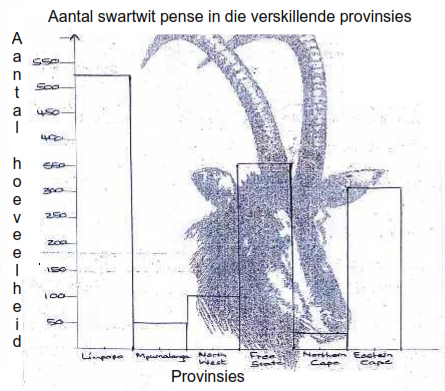                                                                                                                             Opskrif√	Y-axis : bedrag√	              Skaal√	X-axis : provinsies√                         Skaal√							      Plot :                                                                                                          elke 2 regte antwoorde = 1 									√√√	(9)2.6.1     ontbinders√								                                   (1)2.6.2	Voedingstowwe in grond√	                                                                                  (1)							2.6.3 ‘n Bakterie√			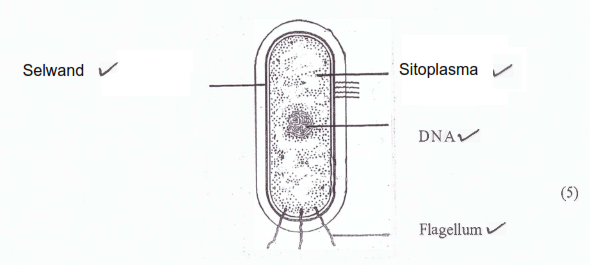                                                                                                                                                 (5)2.6.4	Fungi /of Protista√									           (1)2.7.1	Sir Alexander Fleming√								(1)2.7.2	Penisillien√											(1)											          [26]VRAAG 33.1.1	Stikstof√3.1.2				(3)									3.2	Fossiel√		etanol√		hernubare√		volhoubaar√		(4).												[8]VRAAG 44.1.1	 fotosintese√								                                    (1)4.1.2	Sonlig kon nie deur deksel penetreer nie√						(1)4.2.1	Geen stysel sal in blaar onder deksel wees nie  OF	Slegs groen blaar sal stysel hê   √                                                                               (1)4.2.2    Jodium										             (1)4.2.3	Groen na wit nadat dit in alcohol gekook is	Wit na blouswart waar jodium gegooi is      √√					(2)4.3.1	Glukose + suurstof 	koolstofdioksied + water + energie√√√√		           (4)4.3.2	i)  Plante maak glucose/voedsel-gebruik in respirasie√	ii) Plante neem koolstofdioksied op en gee suurstof af wat vir celrespirasie	     gebruik word	√									(2)											           [12]VRAAG 55.1  Suurstof Atoom	 √                         			                                                8 Protone in					                          			kern met						                    			positiewe lading						                 			8 Neutrone in						                 			kern met						                 			geen lading						                 			2 Elektrone in						                 			eerste energie vlak						                         			negatiewe lading						                           			6 elektrone in 						                 			2de energie vlak						                			negatiewe lading					                            			Negatiewe merk									                 	(-1) as ladings nie									                gewys word, maar						                                              		aantal is korrek.	(4)5.2.1	Suurstof	+	waterstof 		water√			Gas	+	gas			vloeistof√				            (2)								5.2.2	Suurstof √en waterstof√							            (2)5.2.3	Sleutel√                                                                                        √ 												(2)5.2.4	electroliese√	                                  							(1)5.3.1	s : soliede op Noorde en Suidelikpool √	ℓ : floeistof op oseaan√	g : gas in atmosfeer√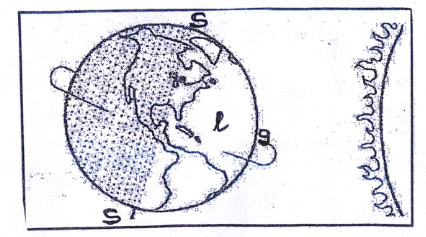                                                                                                                                                (3)5.3.2  	..... kook teen 100°C√ .... vries teen 0°C√   (+1 for unit correctly written) √		(3)5.4.1a) A√											(1)       b) 	Groot spasies tussen deeltjies √– kan nader aan mekaar gepers word	√	(2)       c)  Bande van kar  - pomp lug in – voel gate in pad nie so erg nie√			(1)5.4.2a)  Vibreer in posisie√									(1)       b)   links	√									             (1)											           [23]VRAAG 66.1.1	Water is die digste√	Alkohol √is digter as petrol√								(3)6.1.2	i)  dieselfde houtblok√	ii)  dieselfde volume vloeistof	√          		                                                (2)6.2.1	a)  Dryf in water / na oppervlak√							(1)	b) Ys is minder dig as water teen 0,91 g/c wanneer water 1 g/c√	            (1)6.2.2	Olie is minder dig en sal aanhou dryf op oppervlak en aanhou brand√√		(2)6.2.3	Diere wat op oppervlak swem of opkom om asem te haal, word bedek	Met olie en verdrink.	√√								(2)											           [11]AFDELING CVRAAG 7 Enige toepaslike bedreigingEnige redelike oplossing					Onderwyser diskresie tot            - Geldigheid	- Redelikheid	- Realistiese Oplossing                                                                                                                                                                               (4)Name of compoundFormulaNumber of atoms of each elementSodium nitrateNaNNa/ Natrium = 1 atoms√N/ Stikstof   = 1 atoms√O/  Suurstof = 3 atoms√